I want to make video games. Blair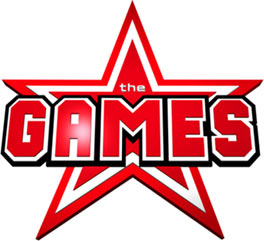 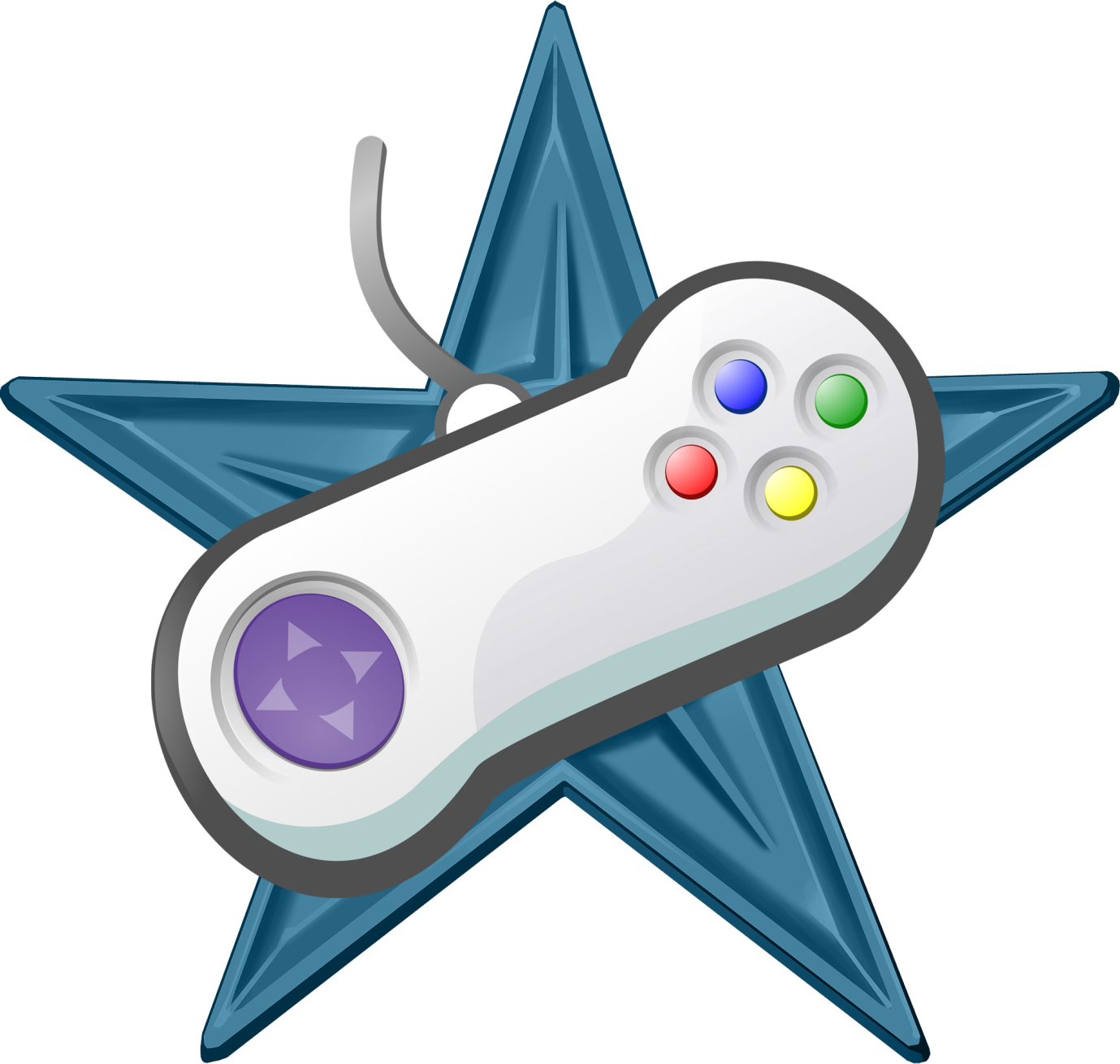 